Anwesenheitsnachweis 2022/2023 5.+6. Klasse / 1.+2. Oberstufe / Konfirmationsjahr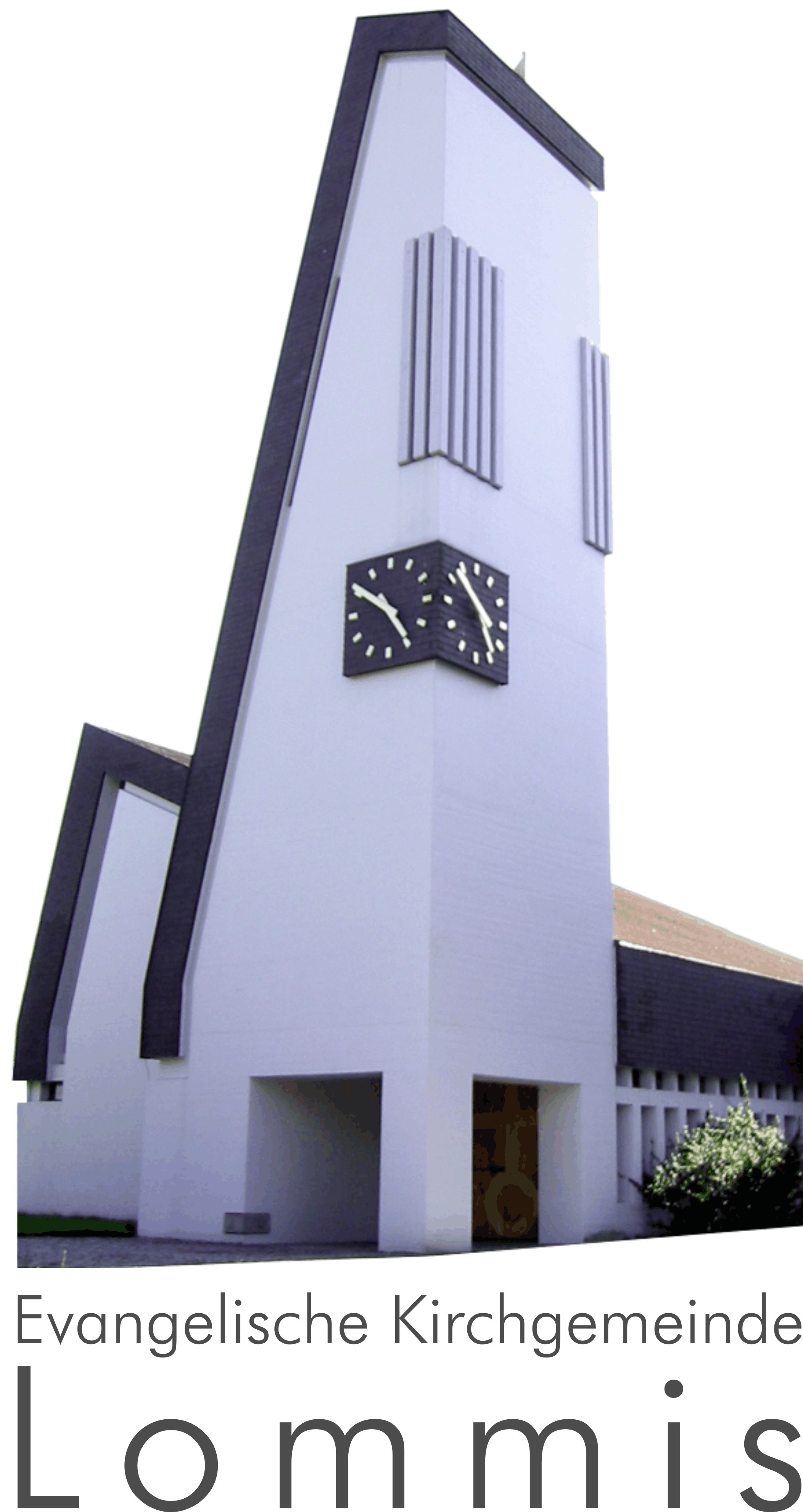 Rückgabe an Religionslehrer*in oder PfarrerName	Vorname	Adresse	TelefonGottesdienstbesuchspflicht gemäss Verordnung der Evang. Synode des Kantons TG und Beschluss der Kirchenbehörden Stettfurt und Lommis.Ressortverantwortliche Kirche, Kind und Jugend (KKJ) der Evang. Kirchgemeinden:5.Klasse           5x6.Klasse           6x1. OS               10x2. OS               12xKonfjahr          12x5.Klasse           5x6.Klasse           6x1. OS               10x2. OS               12xKonfjahr          12x5.Klasse           5x6.Klasse           6x1. OS               10x2. OS               12xKonfjahr          12x5.Klasse           5x6.Klasse           6x1. OS               10x2. OS               12xKonfjahr          12x5.Klasse           5x6.Klasse           6x1. OS               10x2. OS               12xKonfjahr          12x Datum:Ort:Anlass:z. B. Jugendgottesdienst, fJgA, Hochzeit, Abdankung, Taufe oder:Einsatz für das Gemeinwohl (Definition gem. Beschluss Kirchenvorsteherschaften)Unterschrift:der Eltern bei auswärtigen GottesdienstbesuchUnterschrift durch Behördenmitglied, kirchliche Mitarbeiter*innenStettfurt: Karin Gamper, Tel. 052 366 38 15, kkj@evang-stettfurt.chStettfurt: Karin Gamper, Tel. 052 366 38 15, kkj@evang-stettfurt.chLommis: Sonja Sprenger, Tel. 052 376 26 57, jugendarbeit@evklommis.chPfarramt:Pfarrer Olivier Wacker     Tel. 071 565 34 01, olivier.wacker@evang-stettfurt.chPfarrer Olivier Wacker     Tel. 071 565 34 01, olivier.wacker@evang-stettfurt.chPfarrer Marco Borghi       Tel. 071 565 34 02, marco.borghi@evang-stettfurt.chPfarrer Marco Borghi       Tel. 071 565 34 02, marco.borghi@evang-stettfurt.ch